В психическом развитии ребёнка речь имеет громадное значение, выполняя три главные функции: коммуникативную, обобщающую и регулирующую.Отклонения в развитии речи отражаются на формировании всей психической жизни ребёнка. Они затрудняют общение с окружающими, нередко препятствуют правильному формированию познавательных процессов, влияют на эмоционально-волевую сферу. Под воздействием речевого дефекта часто возникает ряд вторичных отклонений, которые образуют картину аномального развития ребёнка.Дислалия - нарушение звукопроизношения при нормальном слухе и
нормальной иннервации речевого аппарата. Проявляется в заменах,
искажениях, смешениях тех или иных звуков. Это происходит по нескольким
причинам:из-за несформированности правильного положения  артикуляционного аппарата при произнесении тех или иных звуков;из-за неправильного усвоения артикуляционных позиций, из-за дефектов самого  артикуляционного аппарата.Существует и психолингвистический аспект данного нарушения: оно может происходить в результате нарушения различения и узнавания фонем родного языка, т.е. происходит дефект
восприятия. Если наблюдается какой-либо дефект в строении речевого аппарата, то нарушение носит органический характер, если нет — то функциональный. Нарушения возникают у ребенка в процессе развития речи, а если была травмирующая ситуация — в любом возрасте.Дизартрия — нарушение произносительной стороны речи вследствие недостаточной иннервации речевого аппарата. Дизартрия возникает из-за органического поражения центральной нервной системы. Чаще всего дизартрия связана с ранним детским церебральным параличом, но также может возникнуть в любом возрасте развития ребенка из-за перенесенных инфекций мозга. Дизартрия различается по месту локализации и по степени тяжести.Ринолалия — нарушение произносительной стороны речи или тембра голоса,
обусловленное анатомо-физиологическим поражением речевого аппарата.При ринолалии происходит специфическое изменение голоса. Это происходит из-за того, что при произнесении всех звуков струя воздуха проходит не в ротовую, а в носовую полость, в которой происходит резонанс. Речь становится гнусавой, все без исключения звуки нарушаются (при дислалии могут нарушаться только некоторые звуки). Речь у ребенка становится монотонной и невнятной.Логопедическая наука относит к ринолалии такой дефект речевого аппарата, как врожденные расщелины нёба.Заикание - нарушение темпа и ритма речи, обусловленное судорогами мышц
речевого аппарата. Заикание может быть органическим и функциональным.
Возникает обычно в критические периоды развития ребенкаОНР. Общим недоразвитием речи принято считать такую форму речевой
аномалии, при которой у ребенка с нормальным слухом и первично сохранным интеллектом оказываются несформированными все компоненты языковой системы: (фонетика, лексика и грамматика).Произношение звуков. У детей несформированы 4-5 групп звуков
(свистящие - С, 3, Ц, шипящие - Ш, Ж, Щ, Ч, сонорные - Р, Р', Л, Л', нередко
мягкие и звонкие), но у всех детей отмечается смешение (при восприятии на слух и произношении) близких в акустическом и артикуляторном планах звуков: С - Ш, 3 - Ж, Р - Л, Ч -ТЬ, Ч - Щ, Ч - Ц, СЬ -Щ). Так же слоговая структура и звуконаполняемость речи ребенка искажается в словах, содержащих различное количество слогов (продукты, магнитофон, строительство и др.).Словарный запас дошкольников с ОНР по-прежнему отстает от возрастной
нормы, как количественно, так и качественно. Затруднения касаются подбора синонимов и антонимов, родственных слов, относительных прилагательных, слов, имеющих абстрактное значение, некоторых обобщений.Употребление приставочных глаголов, существительных, обозначающих профессии или названия спортсменов по видам спорта обнаруживает значительное количество ошибок. В словаре детей часто отсутствуют сложные существительные и прилагательные, притяжательные прилагательные.Грамматическое оформление речи. Дети строят простые нераспространенные и распространенные предложения. Однако и в таких предложениях у большей части детей отмечаются нарушения согласования и управления (высокую дерево, дотронулся лоба, ухаживал белку...), пропуски или замены сложных предлогов, изменение порядка слов. Все дети
затрудняются в построении сложносочиненных и сложноподчиненных предложений.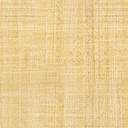 